РЕШЕНИЕРассмотрев проект решения об отмене Решения Городской Думы Петропавловск-Камчатского городского округа от 27.02.2019 № 140-нд
«О внесении изменений в Устав Петропавловск-Камчатского городского округа», внесенный Главой Петропавловск-Камчатского городского округа Иваненко В.Ю., в соответствии со статьей 28, частью 12 статьи 59 Устава Петропавловск-Камчатского городского округа Городская Дума Петропавловск-Камчатского городского округа РЕШИЛА:1. Принять Решение об отмене Решения Городской Думы Петропавловск-Камчатского городского округа от 27.02.2019 № 140-нд «О внесении изменений в Устав Петропавловск-Камчатского городского округа».2. Направить принятое Решение Главе Петропавловск-Камчатского городского округа для подписания и обнародования.3. Отменить решение Городской Думы Петропавловск-Камчатского городского округа от 27.02.2019 № 364-р «О принятии решения о внесении
изменений в Устав Петропавловск-Камчатского городского округа».РЕШЕНИЕот 25.04.2019 № 162-ндОб отмене Решения Городской Думы Петропавловск-Камчатского городского округа от 27.02.2019 № 140-нд «О внесении изменений в Устав Петропавловск-Камчатского городского округа»Принято Городской Думой Петропавловск-Камчатского городского округа(решение от 24.04.2019 № 413-р)1. Отменить Решение Городской Думы Петропавловск-Камчатского городского округа от 27.02.2019 № 140-нд «О внесении изменений в Устав Петропавловск-Камчатского городского округа».2. Настоящее Решение вступает в силу после дня его официального опубликования.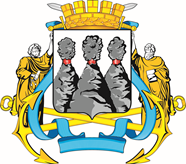 ГОРОДСКАЯ ДУМАПЕТРОПАВЛОВСК-КАМЧАТСКОГО ГОРОДСКОГО ОКРУГАот 24.04.2019 № 413-р20-я сессияг.Петропавловск-КамчатскийО принятии решения об отмене Решения Городской Думы Петропавловск-Камчатского городского округа 
от 27.02.2019 № 140-нд «О внесении изменений в Устав Петропавловск-Камчатского городского округа»Председатель Городской Думы Петропавловск-Камчатского городского округаГ.В. МонаховаГОРОДСКАЯ ДУМАПЕТРОПАВЛОВСК-КАМЧАТСКОГО ГОРОДСКОГО ОКРУГАГлаваПетропавловск-Камчатскогогородского округаВ.Ю. Иваненко